Министерство образования Московской области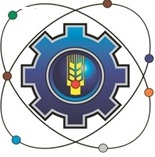 Государственное бюджетное профессиональное образовательное учреждение Московской области «Щелковский колледж» (ГБПОУ МО «Щелковский колледж»).Рабочая программа учебной практики  УП .01ПМ.01 Организация перевозочного процесса на автомобильном транспортепо специальности23.02.01 Организация перевозок и управление на транспорте (автомобильном грузовом)2019г.Рабочая программа учебной практики разработана на основе Федерального государственного образовательного стандарта среднего профессионального образованияпо специальности 23.02.01 Организация перевозок и управление на транспорте (автомобильном грузовом)Организация-разработчик:Государственное бюджетное профессиональное образовательное учреждение Московской области «Щелковский колледж» (ГБПОУ МО «Щелковский колледж»).Разработчик:___________________________________________________________________________И. О. Ф., должность, категория, ученая степень, звание.Рецензент ___________________________________________________________________________И. О. Ф., должность, категория,  ученая степень, звание, место работы.РАССМОТРЕНАпредметной (цикловой)комиссией___________________________________________________________________от «____»_______20____г.протокол № ____________Председатель ПЦК_____________ И.О. ФамилияСОДЕРЖАНИЕПРАКТИКИПАСПОРТ РАБОЧЕЙ ПРОГРАММЫ УЧЕБНОЙ ПРАКТИКИ23.02.01 ОРГАНИЗАЦИЯ ПЕРЕВОЗОК И УПРАВЛЕНИЕ НА ТРАНСПОРТЕ (автомобильном грузовом)1.1. Область применения рабочей программы учебной практикиРабочая программа учебной практики является частью программы подготовки специалистов среднего звена в соответствии с ФГОССПО по специальности23.02.01 Организация перевозок и управление на транспорте (автомобильном грузовом) в части освоения основных видов деятельности:ПМ.01 Организация перевозочного процесса (на автомобильном грузовом транспорте). и соответствующих профессиональных компетенций (ПК):Организация перевозочного процесса (на автомобильном грузовом транспорте).ПК 1.1. Выполнять операции по осуществлению перевозочного процесса с применением современных информационных технологий управления перевозками.ПК 1.2. Организовывать работу персонала по обеспечению безопасности перевозок и выбору оптимальных решений при работах в условиях нестандартных и аварийных ситуаций.ПК 1.3. Оформлять документы, регламентирующие организацию перевозочного процесса.1.2. Цели и задачи учебной практики - требования к результатам освоения учебной практикиС целью овладения указанными видами деятельности и соответствующими профессиональными компетенциями обучающийся в ходе освоения профессионального модуля должен:УП.01 Организация перевозочного процесса (на автомобильном грузовом транспорте)иметь практический опыт:ведения технической документации, контроля выполнения заданий и графиков;использования в работе электронно-вычислительных машин для обработки оперативной информации;расчета нормального времени для выполнения операции;расчета показателей работы объектов транспорта.1.3.Количество часов на освоение рабочей программы учебной практики: всего 108 часов.2.РЕЗУЛЬТАТЫ ОСВОЕНИЯ УЧЕБНОЙ ПРАКТИКИ.Результатом освоения учебной практики является овладение обучающимися видами деятельности: организация перевозочного процесса (на автомобильном грузовом транспорте)
2.2. Содержание программы учебной практики3.УСЛОВИЯ РЕАЛИЗАЦИИ УЧЕБНОЙ ПРАКТИКИ3.1. Требования к минимальному материально-техническому обеспечению Реализация учебной практики предполагает наличие учебных лаборатории: Автоматизированные системы управления, лаборатории управления движением. Оборудование лаборатории автоматизированных систем управления и рабочих мест лаборатории:АРМ обучающихся (персональный компьютер, клавиатура, мышь),колонки, наушники,видеопроектор,локальная сеть, Internet,оборудование для штрихового кодирования информации – принтер,мобильный сканер.специализированное программное обеспечение: «EuroLogistic»,«Транс-менеджер», «Консультант-плюс», «Гарант» и др.«Управление движением»Макет для изучения устройства и принципов работы, моделирования неисправностей, диагностирования бензинового двигателя, марка МТ-Е5000Макет для изучения устройства и принципов работы, моделирования неисправностей, диагностирования дизельного двигателя, марка МТ-Н9000МТ-SЕ-С6Макет для изучения электрических и электронных цепей, мультиплексных сетей легковых автомобилей. Марка MT-CAN-LIN-BSIМакет для изучения принципа работы датчиков и исполнительных механизмов автомобиля. МаркаДТМ 6010Комплект испытательных блоков электрооборудования автомобиля. Марка ДТМ 7000Макет для изучения электрических систем грузовых автомобилей «Шасси», «Кабина».Диагностические приборы с программным обеспечением для грузовых и легковых автомобилейМодули для изучения определения параметров работы систем автомобиляМакет для изучения устройства, принципа работы и диагностирования систем активной безопасностиМакет для изучения принципа работы датчиков и исполнительных механизмов автомобиляОборудование лаборатории	управления движением и рабочих мест лаборатории:рабочее место преподавателя  Интерактивная доска  Проектор  Ноутбук  Принтер  Колонкирабочие места для обучающихся по количеству обучающихся Стенды:«Оказание первой медицинской помощи при ДТП»«Сигналы регулировщика»«Дорожные знаки»«Дорожная разметка»«Административная ответственность»«Дорожно-транспортные происшествия»Электрифицированный стенд «Светофоры в дорожных ситуациях»- Магнитные доски «Схема перекрестков» с дорожными знаками и автомобилями3.2 Информационное обеспечение обученияПеречень рекомендуемых учебных изданий, Интернет-ресурсов, дополнительной литературы Основные источники:Спирин,   И.В.Организация   и   управление   пассажирскими   автомобильнымиперевозками[Текст]:учебник для студ.учреждений сред.проф.образования/И.В.Спирин.-9-е изд., испр. и доп.-М.:Академия,2015.-400с.Канке,А.А.Логистика[Текст]:учебник /А.А.Канке, И.П.Кошевая.-2-е изд.,перераб.-М.:ИД «ФОРУМ»:ИНФРА-М,2015.-384с.-(Профессиональное образование)Ходпш,М.С.Организациятранспортно-логическойдеятельностинаавтомобильном транспорте [Текст]:учебник для студ.учреждений сред.проф.образования /М.С.Ходош, А.А.Бачурин.--М.:Академия,2015.-304с.Туревский, И.С. Автомобильные перевозки[Текст]:учеб.пособие /И.С.Туревский.-М.:ИД «ФОРУМ»:ИНФРА-М,2014.-224с.-(Профессиональное образование)Организация   перевозок   грузов[Текст]:   учебник/В.М.Семенов,   В.А.Болотин,В.Н.Кустов: под ред.В.М.Семенова.-7-е изд.,стер.-М.:академич,2014.-304с.Автоматизированные системы управления на автомобильном транспорте[Текст]:учебник для студ. СПО /А.Б.Николаев, С.В.Алексахин, И.А.Кузнецов.-3-е изд.,стер.-М.;Академия,2013Шестопалов С.К. Безопасное и экономичное управление автомобилем[Текст]: учеб.пособие для СПО.-11-е изд.,стрер.-М.:Академия,2014,2015Майборода О.В. Основы управления автомобилем и безопасность движения «С», «Д», «Е» [Текст]:.-М.:Академия.2014Первая помощь; учебник водителя транспортных средств кат. «А», «В», «С», «Д», «Е» [Текст]: /В.Н.Николаенко, Г.М.Кавалерский, А.В.Гаркави, Г.М.Карнаухов.-11-е изд., перераб. И доп.-М.;Академия,2013Смагин А.В. Правовые основы деятельности водителя: учебник водителя атотранспортных средств кат. «А», «В», «С», «Д», «Е» [Текст]/А.В. Смагин.-11-е изд.,стер.-М.:АкадемиЯ,2014Пегин П.А. Автотранспортная психология[Текст]::Учебник.,М.:Академия,2014Основные нормативные правовые актыФедеральный закон от 08.11.2007 № 259-ФЗ «Устав автомобильного транспорта и городского наземного электрического транспорта».Постановление Правительства Российской Федерации от 14.02.2009 №112 «Об утверждении Правил перевозки пассажиров и багажа автомобильнымтранспор-том и городским наземным электрическим транспортом».Дополнительные источники:Авраамов А.А., Г.А. Марданова, Е.А. Ястребова Система «Гарант Аэро»: практикумМ.: Центр информационных технологий МГУ, 2015. ‒ 86 с.2.Горев  А.Э.,  Олещенко  Е.М.  Организация  автомобильных  перевозок  и	безопасностьдвижения: учеб.пособие ‒ М.: Издательский дом «Академия», 2015.‒ 256 с.Интернет-ресурсы:Справочный центр – Редакторы Google Документов. Режим доступа: https://support.google.com/docs/#topic=138288Модуль "TRIMДиспетчерский журнал"http://www.trim.ru/Составление графиков движения автомобилей по маршрутам. http://www.newreferat.com/Правила организации пассажирских перевозок на автомобильном транспорте http://www.6pl.ru/transpwww.transport.ru – портал о транспорте.http://learnlogistic.ru - учебно-методический проект «Логистика».http://www.adviss.ru - портал по логистике.http://log-lessons.ru - теория логистики, методы решения задач по логистике3.3 Общие требования к организации образовательного процессаПрактика является обязательным разделом ППССЗ. Она представляет собой вид учебной деятельности, направленной на формирование, закрепление, развитие практических навыков и компетенции в процессе выполнения определенных видов работ, связанных с будущей профессиональной деятельностью.Учебная практика проводится образовательным учреждением при освоении обучающимися профессиональных компетенций в рамках профессиональных модулей и могут реализовываться как концентрированно в несколько периодов, так, и рассредоточено, чередуясь с теоретическими занятиями в рамках профессиональных модулей.Цели и задачи, программы и формы отчетности определяются образовательным учреждением по каждому виду практики.3.4. Кадровое обеспечение образовательного процессаТребования к квалификации педагогических (инженерно-педагогических) кадров,обеспечивающих обучение по междисциплинарному курсу (курсам):Реализация программы ППССЗ должна обеспечиваться педагогическими кадрами, имеющими высшее образование, соответствующее профилю преподаваемой дисциплины (модуля). Опыт деятельности в организациях соответствующей профессиональной сферы является обязательным для преподавателей, отвечающих за освоение обучающимся профессионального учебного цикла.Преподаватели получают дополнительное профессиональное образование по программам повышения квалификации, в том числе в форме стажировки в профильных организациях не реже 1 раза в 3 года.4 .КОНТРОЛЬ И ОЦЕНКА РЕЗУЛЬТАТОВ ОСВОЕНИЯ ПРОИЗВОДСТВЕННОГО ОБУЧЕНИЯ (ВИДА ДЕЯТЕЛЬНОСТИ)Формы и методы контроля и оценки результатов обучения должны позволять проверять у обучающихся не только сформированность профессиональных компетенций, но и развитие общих компетенций и обеспечивающих их умений                            УТВЕРЖДАЮ                       Директор  _______________ (Ф.В.Бубич)   подпись                                 «____»___________20_____ г.стр.1.ПАСПОРТ РАБОЧЕЙ ПРОГРАММЫ УЧЕБНОЙ ПРАКТИКИ42.РЕЗУЛЬТАТЫ ОСВОЕНИЯ УЧЕБНОЙ ПРАКТИКИ62.РЕЗУЛЬТАТЫ ОСВОЕНИЯ УЧЕБНОЙ ПРАКТИКИ3.СТРУКТУРА И СОДЕРЖАНИЕ УЧЕБНОЙ ПРАКТИКИ83.СТРУКТУРА И СОДЕРЖАНИЕ УЧЕБНОЙ ПРАКТИКИ4.УСЛОВИЯ РЕАЛИЗАЦИИ УЧЕБНОЙ ПРАКТИКИ124.УСЛОВИЯ РЕАЛИЗАЦИИ УЧЕБНОЙ ПРАКТИКИ5.КОНТРОЛЬ И ОЦЕНКА РЕЗУЛЬТАТОВ ОСВОЕНИЯ УЧЕБНОЙ165.КОНТРОЛЬ И ОЦЕНКА РЕЗУЛЬТАТОВ ОСВОЕНИЯ УЧЕБНОЙКодНаименование результата обученияПК 1.1Выполнять операции по осуществлению перевозочного процесса с применением современных  информационных технологий управления перевозками.ПК 1.2Организовывать работу персонала по обеспечению безопасности перевозок ивыбору   оптимальных решений при работах в условиях нестандартных иаварийных ситуаций.ПК 1.3Оформлять  документы,  регламентирующие  организацию  перевозочногопроцесса.ОК 1.Понимать сущность и социальную значимость своей будущей профессии,проявлять к ней устойчивый интерес.ОК 2.Организовывать  собственную  деятельность,  выбирать  типовые  методы  испособы выполнения профессиональных задач, оценивать их эффективностьи качество.ОК 3.Принимать решения в стандартных и нестандартных ситуациях и нести заних ответственность.ОК 4.Осуществлять  поиск  и  использование  информации,  необходимой  дляэффективного выполнения профессиональных задач, профессионального иличностного развития.ОК 5.Использовать информационно-коммуникационные технологии впрофессиональной деятельности.ОК 6.Работать в коллективе и команде, эффективно общаться с коллегами, руководством, потребителямиОК 7.Брать на себя ответственность за работу членов команды (подчиненных), результат выполнения заданий.ОК 8.Самостоятельно определять задачи профессионального и личностного развития, заниматься самообразованием, осознанно планировать повышение квалификации.ОК 9.Ориентироваться в условиях частой смены технологий в профессиональной деятельности.Наименованиеразделов и темНаименованиеразделов и темСодержание программы учебной практикиОбъемчасовУП.01  Организация перевозочного процесса (на автомобильном грузовом транспорте)УП.01  Организация перевозочного процесса (на автомобильном грузовом транспорте)УП.01  Организация перевозочного процесса (на автомобильном грузовом транспорте)108 ч.Тема 1.1. ТехнологияПеревозочного процессаАвтомобильного транспортаСодержаниеСодержаниеТема 1.1. ТехнологияПеревозочного процессаАвтомобильного транспортаВводное занятие. Цель и задачи  практики, порядок обучения. Рабочие места и их оборудование. Правила внутреннего трудового распорядка. Техника безопасности. Защитные средства и их применение. Правила пользования противопожарным инвентарем. Мероприятия по предупреждению травматизма.	Правила поведения в отношении электроустановок и электросети. Первая помощь принесчастных случаях.Вводное занятие. Цель и задачи  практики, порядок обучения. Рабочие места и их оборудование. Правила внутреннего трудового распорядка. Техника безопасности. Защитные средства и их применение. Правила пользования противопожарным инвентарем. Мероприятия по предупреждению травматизма.	Правила поведения в отношении электроустановок и электросети. Первая помощь принесчастных случаях.12Тема 1.1. ТехнологияПеревозочного процессаАвтомобильного транспортаУчастие в оформлении договоров на перевозку грузовУчастие в оформлении договоров на перевозку грузов12Тема 1.1. ТехнологияПеревозочного процессаАвтомобильного транспортаСоставление сменно-суточного задания.Составление сменно-суточного задания.6Тема 1.1. ТехнологияПеревозочного процессаАвтомобильного транспортаЗаполнение путевой документации.Заполнение путевой документации.6Тема 1.1. ТехнологияПеревозочного процессаАвтомобильного транспортаУчастие в выпуске подвижного состава на линию.Участие в выпуске подвижного состава на линию.6Тема 1.2 ОрганизацияУправления перевозками наАвтомобильном транспортеСодержаниеСодержаниеТема 1.2 ОрганизацияУправления перевозками наАвтомобильном транспортеВводное  занятие. Цель и задачи   практики, порядок обучения. Рабочие места и их оборудование. Правила  внутреннего  трудового  распорядка.  Техника  безопасности.  Защитные  средства  и  их применение. Правила пользования противопожарным инвентарем. Мероприятия по предупреждению травматизма.	Правила поведения в отношении электроустановок и электросети.	Первая помощь при несчастных случаях.Вводное  занятие. Цель и задачи   практики, порядок обучения. Рабочие места и их оборудование. Правила  внутреннего  трудового  распорядка.  Техника  безопасности.  Защитные  средства  и  их применение. Правила пользования противопожарным инвентарем. Мероприятия по предупреждению травматизма.	Правила поведения в отношении электроустановок и электросети.	Первая помощь при несчастных случаях.6Тема 1.2 ОрганизацияУправления перевозками наАвтомобильном транспортеИнформационно-навигационные системы управления подвижными единицами. Изучение систем определения местонахождения и связиИнформационно-навигационные системы управления подвижными единицами. Изучение систем определения местонахождения и связи12Тема 1.2 ОрганизацияУправления перевозками наАвтомобильном транспортеАвтоматизированные системы управления для оперативного диспетчерского управления автомобильным транспортом. Знакомство с программой «1С-Логистика. Управление перевозками». Знакомство с распределенной автоматизированной системой пассажирского автобусного сообщения РАСПАС.Автоматизированные системы управления для оперативного диспетчерского управления автомобильным транспортом. Знакомство с программой «1С-Логистика. Управление перевозками». Знакомство с распределенной автоматизированной системой пассажирского автобусного сообщения РАСПАС.12Тема 1.2 ОрганизацияУправления перевозками наАвтомобильном транспортеИспользование системы управления базами данных Access в управлении перевозками на автомобильном транспорте. Создание базы данных автомобильного парка.Использование системы управления базами данных Access в управлении перевозками на автомобильном транспорте. Создание базы данных автомобильного парка.6Тема 1.2 ОрганизацияУправления перевозками наАвтомобильном транспортеИспользование сети Интернет при организации перевозок. Изучение возможностей использования сети Интернет при организации перевозокИспользование сети Интернет при организации перевозок. Изучение возможностей использования сети Интернет при организации перевозок12Тема 1.2 ОрганизацияУправления перевозками наАвтомобильном транспортеПравовое обеспечение перевозочного процесса. Изучение справочно-правовых систем «Консультант Плюс», «Гарант»Правовое обеспечение перевозочного процесса. Изучение справочно-правовых систем «Консультант Плюс», «Гарант»6Дифференцированный зачет   6всеговсеговсего108Результаты(освоенныеОсновные показатели оценкиФормы и методыФормы и методыпрофессиональныерезультатаконтроля и оценкиконтроля и оценкикомпетенции)ПК1.1. Выполнять операции- выполнение операции поНаблюдение и оценкаНаблюдение и оценкапо осуществлениюосуществлению  перевозочногодеятельностидеятельностиперевозочного процесса спроцесса с применениемобучающихся в процессеобучающихся в процессеприменением современныхсовременных информационныхвыполнения работ повыполнения работ поинформационных технологийтехнологий управленияучебной  практикеучебной  практикеуправления перевозками.перевозками.ПК1.2.Организовывать работу- умение организовыватьНаблюдение и оценкаНаблюдение и оценкаперсонала по обеспечениюбезопасное и качественноедеятельностидеятельностибезопасности перевозок ивыполнение работ по обеспечениюобучающихся в процессеобучающихся в процессевыбору оптимальныхперевозок и выбору оптимальныхвыполнения работ повыполнения работ порешений при работах врешенийучебной  практикеучебной  практикеусловиях нестандартных иаварийных ситуаций.ПК1.3. Оформлять-составление и оформлениеНаблюдение и оценкаНаблюдение и оценкадокументы,технической и  отчетнойдеятельностидеятельностирегламентирующиедокументацию о работеобучающихся в процессеобучающихся в процессеорганизацию перевозочногоавтотранспортного предприятия;выполнения работ повыполнения работ попроцесса.учебной  практикеучебной  практикеРезультаты (освоенные общиекомпетенции)Основные показателирезультатов подготовкиРезультаты (освоенные общиекомпетенции)Основные показателирезультатов подготовкиФормы и методы контроляРезультаты (освоенные общиекомпетенции)Основные показателирезультатов подготовкиОК 1. Понимать сущность иНаблюдение и оценкасоциальную значимость своейДемонстрация интереса кдеятельности обучающихсябудущей профессии,своей будущей профессиив процессе выполненияпроявлять к ней устойчивыйработ по учебной  практикеинтерес.ОК 2. ОрганизовыватьВыбор и применениеНаблюдение и оценкасобственную деятельность,методов и способов решениядеятельности обучающихсявыбирать типовые методы ипрофессиональных задач вв процессе выполненияспособы выполненияобласти организацииработ по учебной  практикепрофессиональных задач,перевозок и управления наоценивать их эффективность итранспорте;качество.- оценка эффективности икачества выполнения работОК 3. Принимать решения вРешения стандартных иНаблюдение и оценкастандартных инестандартныхдеятельности обучающихсянестандартных ситуациях  ипрофессиональных задач вв процессе выполнениянести за них ответственность.области организацииработ по учебной  практикеперевозок и управления натранспортеОК 4. Осуществлять поиск иЭффективный поискНаблюдение и оценкаиспользование информации,необходимой информации;деятельности обучающихсянеобходимой дляиспользование различныхв процессе выполненияэффективного выполненияисточников, включаяработ по учебной  практикепрофессиональных задач,электронныепрофессионального иличностного развития.ОК 5. ИспользоватьИспользованиеНаблюдение и оценкаинформационно-информационно-деятельности обучающихсякомуникационные технологиикомуникационных технологийв процессе выполненияв профессиональнойв профессиональнойработ по учебной  практикедеятельности.деятельности.ОК 6. Работать в коллективе иВзаимодействие сНаблюдение и оценкав команде, эффективнообучающимися,деятельности обучающихсяобщаться с коллегами,преподавателями и мастерамив процессе выполненияруководством,п\о в ходе обученияработ по учебной  практикепотребителями.ОК 7. Брать на себяСамоанализ и коррекциясобственной работыНаблюдение и оценкадеятельности обучающихсяв процессе выполненияработ по учебной  практикеответственность за работу членов команды(подчиненных), за результатвыполнения заданий.Самоанализ и коррекциясобственной работыНаблюдение и оценкадеятельности обучающихсяв процессе выполненияработ по учебной  практике  ОК 8. Самостоятельноопределять задачипрофессионального иличностного развития,   заниматься самообразованием, осознано планировать повышенияквалификации.  Организациясамостоятельного изучения изанятий при изучении ПМНаблюдение и оценкадеятельности обучающихсяв процессе выполненияработ по учебной  практикеОК 9. Ориентироваться вусловиях частой сменытехнологий впрофессиональнойдеятельности.Умение ориентироваться вновых технологиях приусловиях их частой  сменыили при смене оборудования впрофессиональнойдеятельностиНаблюдение и оценкадеятельности обучающихсяв процессе выполненияработ по учебной  практике